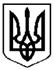 УкраїнаХЕРСОНСЬКА ОБЛАСТЬГЕНІЧЕСЬКИЙ РАЙОНЩАСЛИВЦЕВСЬКА СІЛЬСЬКА РАДАВИКОНАВЧИЙ КОМІТЕТВІДДІЛ МІСТОБУДУВАННЯ ТА АРХІТЕКТУРИвул. Миру, 26, с. Щасливцеве, 75580, тел. (05534)  58-5-07 р/р 31420000700128  МФО 852010  ГУДКУ у Херсонській області код 04400647 e-mail: shchaslyvtseverada@gmail.comНАКАЗ10 лютого 2020 року										№ 79Про присвоєння адреси об’єктам нерухомого майна в с. ЩасливцевеНа виконання Тимчасового Порядку реалізації експериментального проекту з присвоєння адрес об’єктам будівництва та об’єктам нерухомого майна затвердженого Постановою Кабінету Міністрів України №376 від 27.03.2019 р. "Деякі питання дерегуляції господарської діяльності", керуючись статтею 40 Закону України «Про місцеве самоврядування в Україні», положенням про відділ містобудування та архітектури виконавчого комітету Щасливцевської сільської ради та за результатами розгляду заяви громадянина …(паспорт серія … виданий … року Генічеським РВ УМВС України в Херсонській області, ідентифікаційний номер …) від … р. «Про присвоєння адреси об’єктам нерухомого майна», надані документи, з урахуванням того що їх адреса не співпадає з адресою земельної ділянки та Генеральним планом села Щасливцеве поєднаним з планами зонування з розвитком рекреаційної зони.НАКАЗУЮ:1. Об’єктам нерухомого майна які знаходяться на земельній ділянці з кадастровим номером 6522186500:01:001:… у складі: житловий будинок літ. «А» з верандою літ. «а» та прибудовою літ. «а1» загальною площею 104,2 м2, сарай літ. «Б», сарай літ. «Е», вбиральня літ. «В», душ літ. «Г», навіс літ. «Д», господарська будівля літ. «Є», тераси літ. «є», «є1», «є2», споруди: №1, №2, №3, №4, які належать громадянину … (паспорт серія …. виданий … року Генічеським РВ УМВС України в Херсонській області, ідентифікаційний номер …) на підставі свідоцтва про право приватної власності на житловий будинок від … року та декларації про готовність № …. від … року присвоїти адресу - вул. Рамазана Кузнєцова, …, с. Щасливцеве Генічеського району Херсонської області.3. Контроль за виконанням наказу залишаю за собою.В.о. начальника відділу містобудування та архітектури виконавчого комітетуЩасливцевської сільської ради					М. БОРІДКО